Name: ____________________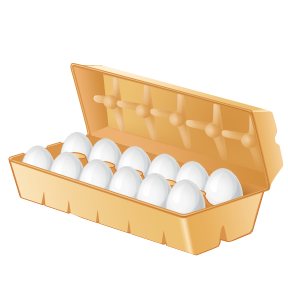 Blk: __________		EGGSFood for Life (1st Ed.) p. 214-220:From p.215, draw a diagram of an egg and label the following:shell		b.   air cell	c.   shell membrane	d.   chalazae (2 of them)albumen	f.   yolk		g.   germ spotThe shell is made mainly of this mineral: ___________________________________Explain what the “bloom” is:________________________________________________________________________________________________________________________________________________As the egg ages, what happens to the size of the air cell? ________________________________________________________________________As the egg ages, what happens to the consistency of the albumen? ________________________________________________________________________As the egg ages, what happens to the height of the yolk?________________________________________________________________________Explain what happens at the spot called the germ:________________________________________________________________________What is the purpose of the chalazae:________________________________________________________________________Describe the criteria by which EGGS are GRADED:Provide the definition of the following GRADES of EGGS:Explain how eggs are priced:________________________________________________________________________Which size do most recipes call for: ___________________________________________How should eggs be stored to maintain their freshness: ________________________________________________________________________How many eggs equals ONE serving of a Meat & Alternative: ______________________Read the chart carefully:How many calories are in ONE large egg: ________________________________How much protein is in ONE large egg: __________________________________How much fat is in ONE large egg: ______________________________________Which vitamin is in the greatest amount: ________________________________About __________% of the RDI (recommended daily intake) of IRON is provided by 2 large eggs.About __________% of the RDI (recommended daily intake) of IODINE is provided by 2 large eggs.Explain what COAGULATION means: ________________________________________________________________________________________________________________________________________________Describe the following ROLES (functions) of the EGG ( briefly define & give examples):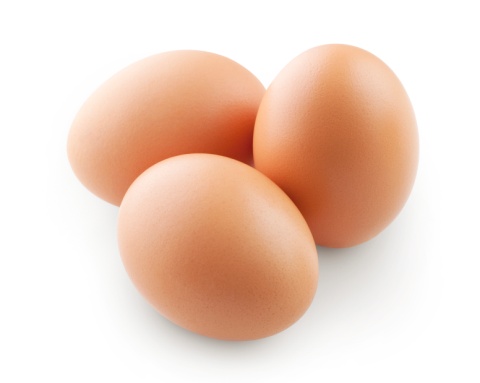 CriteriaDescriptionShellYolkAbnormalitiesGradeDescriptionGrade AGrade BGrade CCanadaNest RunThickenerLeavenerBinderClarifierCoating AgentEmulsifying AgentCrystallization Preventative